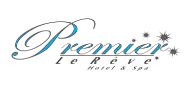 All Inclusive ConceptsLe Rêve's convenient ultra all inclusive program covers all meals and all beverages you consume 24 hours a day and FiveSelected imported alcoholic beverages (brand upon availability) are included and served in the Lobby Bar.Turquoise Main Restaurant is available every day for all meals, Pool bar Restaurant is available every day for snacks or light lunch and you can enjoy one free visit per week to each of our included a la carte restaurants (Mermaid A La Carte Restaurant, Bella Italian A La Carte Restaurant, Mandarin Chinese A La Carte Restaurant)Premium Ultra All Inclusive VIP PackageYou can buy our Premium Ultra All Inclusive VIP Package  and you will enjoy our ‘Premium Ultra All Inclusive VIP benefits with the added bit of extra luxury.Premium Ultra all inclusive VIP Package is included for all the suites  (for bookings and prices please contact our front desk )List of the benefits to enjoy:    Sit back and relax whilst we make your express check in at our VIP Executive Lounge.     A welcome drink and cold cloth will be awaiting your arrival.    You will benefit from 24 hours access to the VIP Executive Lounge with a relaxing atmosphere it is the perfect place for a morning espresso or fresh juice.    Look out to the Red Sea on the terrace whilst enjoying all local alcoholic drinks and Five Selected imported alcoholic beverages (brand upon availability), cocktails, soft drinks, tea, coffee plus delightful snacks and pre dinner nibbles 24 hours a day.    Early check in is available for you if you are arriving before 14:00. (Depending on Hotel availability)    Make the most of the last day on your holiday with a free Late Check Out until 18:00. (Depending on Hotel availability)    A beautiful Flower will be waiting in your room to make you feel at home straight away.    Upon arrival to your room you will find a delicious fruit basket that you can enjoy with a bottle of wine settling you into your first day.    Enjoy breakfast in your room 2 times per stay (prior reservation required with Guest Relations).    A fully stocked mini bar which will be replenished daily, including 1 can of Cola, 1 can of Diet Cola, 1 can of Sprite, 1 can of Fanta, 2 cartons ofJuice, 2 small bottles of mineral water and 1 carton of milk.    If you would like to enjoy a meal inside you room, you will also benefit from a 15 % discount on the price of Room Service (please call number 8 from your room for this service).    During the day time and into the early evening, you have free entrance to use our Sky Pool, located on the 5th floor. Try something to drinkfrom our Vitamin Bar whilst you enjoy the Sauna or Jacuzzi and the peace and quiet.    You can also benefit from free access to the Little Delhi Indian a La Carte Restaurant (Once per Stay).You can also benefit from free access to the Miyako Japanese a La Carte Restaurant (Free Teppanyaki set menu and sushi extra charge).    Benefit from a 25 % discount on the sushi menu at the Miyako Japanese A La Carte Restaurant. Our specialist Sushi chef will prepare and cook your Sushi to order at the live cooking station.    You are also invited to enjoy one more visit per week to Mermaid A La Carte Restaurant, Mandarin Chinese A La Carte Restaurant and Bella Italian A La Carte Restaurant.    Our talented chefs will ensure that your meal is to your taste and preference.    Make sure you try out all of our restaurants whether you choose to dine at Turquoise Main Restaurant, Mermaid  A La Carte Restaurant with its beautiful views, Little Delhi Indian A La Carte Restaurant,  Miyako Japanese A La Carte Restaurant, Mandarin Chinese A La Carte Restaurant and Bella Italian A La Carte Restaurant.    Benefit from a 15% discount if you try one of our Romantic Dinners either on your balcony, in our beautiful gardens or on the beach lookingout to the Red Sea.    As we know relaxation is key. Enjoy 30 minutes in our Thalasso pool located inside the Spa. Just take your voucher in, lie back and relax.    Daily turn down service to ensure arriving back to your room is as comfortable and relaxing as possible.    Free parking.    Finally, we will wash, dry and iron all of your holiday clothes to take the stress away from you when you get home. Fill up your laundry bag as much as you can once per stay.